新カリキュラム対応介護実習指導フォローアップ研修のご案内2019年度より介護福祉士養成課程のカリキュラムが養成機関に応じて随時新しくなっています。それに伴い、介護実習では新たに3つの教育に含むべき事項（介護過程の実践的展開、多職種協働の実践、地域における生活支援の実践）が示されました。そこで、三重県介護福祉士会では、見直されたカリキュラムの内容や、介護実習を実施する際の視点等の周知及び理解の促進を図ることを目的とした新カリキュラムに対応した介護実習指導フォローアップ研修（2020年度までに介護福祉士実習指導者講習会を受講された方を対象）を開催いたします。【今までの実習指導者講習会を受講されていれば、本研修を受講しなくても今まで同様に介護実習生を受け入れることは可能です。本研修はカリキュラム改定に合わせ、介護実習に関する知識の習得を目的にしたものになります。】実施			一般社団法人　三重県介護福祉士会日程			①事前に2時間程度のeラーニング②令和4年8月25日（木）　10:00～12:30　オンライン会場			オンライン研修（Zoonシステム使用）　　　　　　　　　　　　事前に講義をオンデマンド形式で動画視聴して頂きます。※当日は円滑に進めるため、Zoomを事前にダウンロード等行っておいてください。受講対象者		以下①②いずれか該当する者介護福祉士実習指導者講習会の修了者であって、現に介護実習指導者 として実習指導にあたっている者、またはあたる予定のある者介護実習に携わる（携わる予定のある者も含む）介護福祉士養成校の 教員、教諭定員			40名程度（定員に満たなかった場合は中止する場合があります。）　　　　　　　　　　　　※延期や中止する場合は、8月19日までに申込書に記載いただいた所に電話か郵送させていただきます。またHPでもご案内させていただきます。申込方法	QRコード、ホームページから申し込みを受け付けております。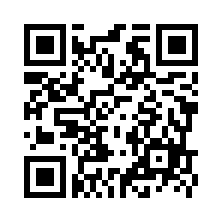 	申込後、受講決定通知と振込先をお知らせいたします。締切：令和4年8月5日（締切厳守）受講料		　　　　3,000円【お問合せ先】				一般社団法人　三重県介護福祉士会〒511－0004　三重県津市栄町3丁目243　関権第3ビル602号TEL：059－264－7741FAX：059－264－7742E-mail：mie_kaifuku@ybb.ne.jpプログラムプログラムプログラム時間視聴期間7月25日～8月24日eラーニングはじめに　　　プログラム、研修内容1時間程度視聴期間7月25日～8月24日eラーニング介護福祉士養成課程見直しの全体像1時間程度視聴期間7月25日～8月24日eラーニング介護実習を受け入れる体制づくり1時間程度視聴期間7月25日～8月24日eラーニング3、「介護実習」の教育に含むべき事項　①介護過程の実践的展開　②多職種協働の実践　③地域における生活支援の実践1時間程度令和4年8月25日10：00～12：004、グループワーク・養成校より求めるもの（養成校教員より）・養成校の現状（養成校教員より）・カリキュラムに合わせた実習計画・困り感の共有など2時間令和4年8月25日12：00～12：305、発表とまとめ0.5ｈ